11 февраля – 120 лет со дня рождения русского писателяВиталия Валентиновича Бианки (1894–1959)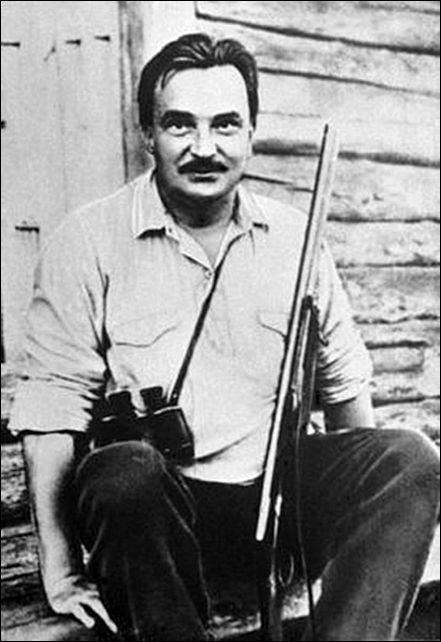 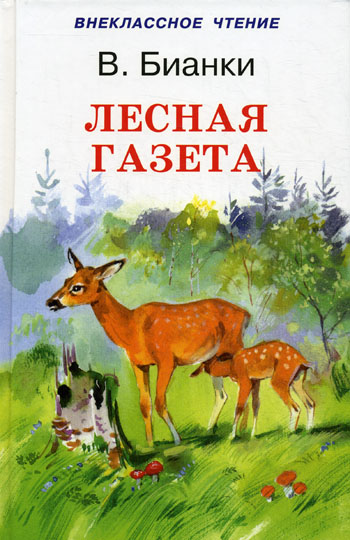 http://www.teremok.in/Pisateli/Rus_Pisateli/bianki/bianki.htm    Произведенияhttp://bianki.lit-info.ru/ Сайт, посвященный творчеству Виталия Бианки  http://www.openclass.ru/node/101094    Библиотечный урок - презентация по творчеству В.В.Бианки "Лесной корреспондент".http://eor.pingwinsoft.ru/node/19715   «Давайте знакомиться – Виталий Бианки» Викторина по произведениям В. Бианкиhttp://ped-kopilka.ru/shkolnye-prazdniki/prazdniki-dlja-mladshih-shkolnikov/scenarii-prazdnika-v-nachalnoi-shkole-posvjasch-nyi-tvorchestvu-bianki.html Праздник «Мир вокруг нас», посвященный творчеству В. В. Бианкиhttp://nsportal.ru/shkola/biologiya/library/biologo-literaturnyi-marafon-po-proizvedeniyam-vitaliya-bianki   Литературно-биологический марафон "Книги о природе Виталия Бианки"http://tern.yarono.ru/wp-content/uploads/2013/11/библиотечный-урок-во-2-классе-по-творчеству-Бианки.pdf http://viki.rdf.ru/item/346/  В.В. Бианки (о жизни и творчестве писателя)- презентацияhttp://www.uchportal.ru/load/47-1-0-13972   Презентация к уроку литературы в начальной школе "В.В. Бианки "Сказки-несказки".http://zhygareva-olga.ucoz.ru/load/vospitatelnye_meroprijatija/meroprijatija_v_gpd/quot_sinichkin_kalendar_quot_v_bianki_skazka_o_russkoj_prirode/3-1-0-21    «Синичкин календарь» В.Бианки - сказка о русской природеhttp://www.zavuch.info/methodlib/402/98424/   Презентация к уроку "Лесная газета" В.В.Бианкиhttp://pedsovet.su/load/239-1-0-9183    Конспект и презентация для урока литературного чтения по теме: В.Бианки. «Музыкант» во 2 классеhttp://nsportal.ru/nachalnaya-shkola/chtenie/vv-bianki  В.В. Бианки  Занимательные факты .http://www.myshared.ru/slide/40212/  Урок -викторина к 116- летию со дня рождения В.В.Бианки.http://easyen.ru/load/chtenie/3_klass/myshonok_pik/390-1-0-4947   Викторина по произведению В.В.Бианки "Мышонок Пик"http://www.mubiblioteka.ru/media/viktorina/bianki_davajte_znakomitcja/  викторина http://astvetluga.blogspot.ru/2013/03/blog-post_6.html   Мультфильмы по произведениям В.В. Бианкиhttp://literata.ru/pojety/51-o-zhizni-i-tvorchestve-pisatelya-v.v.-bianki.html Презентация «О жизни и творчестве писателя В.В. Бианки»http://www.biblionika.info/readings/our-publications/kraevedcheskie-izdaniya/posobiya-po-tvorchestvu-v-v-bianki  Пособия по творчеству В.В. Бианкиhttp://zvonoknaurok.ru/load/nachalnaja_shkola/konspekty_urokov/turnir_viktorina_quot_lesnye_tajny_quot_po_knige_v_bianki_lesnaja_gazeta/7-1-0-77      Турнир-викторина "Лесные тайны" по книге В. Бианки «Лесная газета»http://www.pandia.ru/text/77/374/27468.php   Виталий Бианки "Лесная газета". Викторина.13 февраля – 245 лет со дня рождения русского писателя, баснописцаИвана Андреевича Крылова (1769–1844)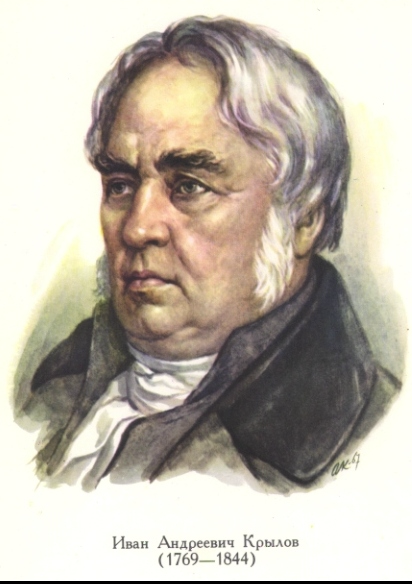 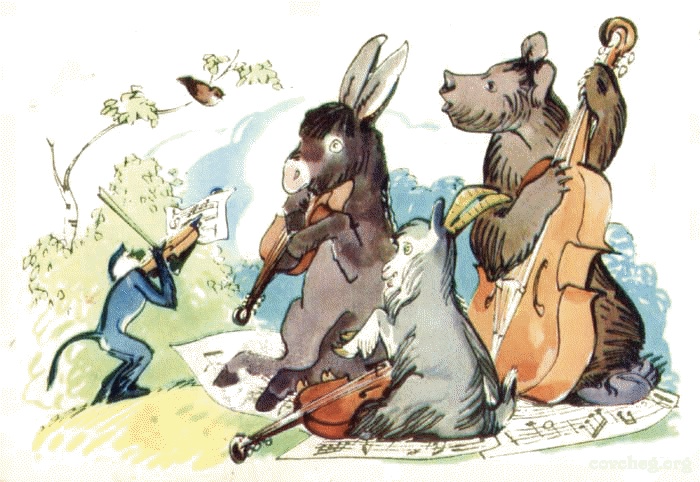 Уроки, внеклассные мероприятия, игрыhttp://uchitelru.ucoz.ru/news/bibliotechnyj_urok_posvjashhennyj_tvorchestvu_i_a_krylova/2013-10-13-48     библиотечный урок, посвященный творчеству И.А.Крыловаhttp://festival.1september.ru/articles/623323/  Внеклассное мероприятие для учащихся 5-х классов "Бессмертные творения Крылова"http://festival.1september.ru/articles/607130/   И.А. Крылов "Мартышка и очки". 3-й классhttp://festival.1september.ru/articles/610822/   И.А. Крылов, басня "Лебедь, щука и рак"http://festival.1september.ru/articles/634963/   И.А. Крылов и его басниhttp://festival.1september.ru/articles/595508/   И.А. Крылов и традиции русской басни 18 в.http://festival.1september.ru/articles/521946/   Урок-презентация учебного проекта по литературе. Тема: "Избранные басни И.А. Крылова"http://festival.1september.ru/articles/622925/   Урок литературного чтения по теме «И.А. Крылов "Ворона и Лисица"». 3-й классhttp://festival.1september.ru/articles/620935/   Обобщение. Басни И.А. Крылова. 4-й классhttp://festival.1september.ru/articles/605445/  И.А. Крылов-баснописец. Басня "Ворона и лисица"http://festival.1september.ru/articles/533800/   И.А. Крылов. Жанр басни в творчестве Крыловаhttp://festival.1september.ru/articles/598510/    И.А. Крылов. "Слон и Моська"http://festival.1september.ru/articles/538427/   Урок–игра по теме "Великий баснописец. «Люблю, где случай есть, пороки пощипать» И.Крылов"http://festival.1september.ru/articles/514119/    И.А. Крылов. Басня "Волк и Ягненок"http://festival.1september.ru/articles/593145/   Москва XIX века. И.А. Крылов. "Слон и Моська". 4-й классhttp://festival.1september.ru/articles/500914/  Литературная гостиная "В гостях у И.А. Крылова", 4-й класс, программа "Школа-2100"http://festival.1september.ru/articles/553931/   Фразеологические обороты - литературное наследие И.А. Крыловаhttp://festival.1september.ru/articles/622213/    Урок-концерт по литературному чтению "Басни И.А. Крылова"http://festival.1september.ru/articles/213351/   Урок-концерт в 5 классе по теме: "В гостях у дедушки Крылова"http://festival.1september.ru/articles/504097/   Литературный вечер, посвященный творчеству И.А. Крылова, "Ларец мудрости"http://festival.1september.ru/articles/518262/   Читательская конференция "Поговорим о баснях И.А. Крылова"http://festival.1september.ru/articles/548982/   Внеклассное занятие по литературному чтению. Тема: "И.А. Крылов и его басни"http://festival.1september.ru/articles/560018/   КВН по басням И.А. Крыловаhttp://festival.1september.ru/articles/538742/   Открытый интегрированный урок–концерт по басням И.А. Крылова "А за меня мои звери говорят!"http://festival.1september.ru/articles/560899/    И.А. Крылов. "Кукушка и Петух"http://www.uchmet.ru/library/material/139561/  Путешествие по басням И.А. Крыловаhttp://www.zavuch.info/methodlib/161/61533/  Внеклассное мероприятие "Кто хочет стать миллионером?(по творчеству И.А.Крылова)презентации, кроссворды, викториныhttp://www.slideshare.net/NickEliot/ss-27556137  Басни дедушки Крылова (презентация)http://zanimatika.narod.ru/RF25_Krilov.htm#    Крыловская викторина     http://infourok.ru/material.html?mid=16354  Презентация по литературе "Жизнь и творчество И.А. Крылова"http://45minut.info/load/193-1-0-702   "СВОЯ ИГРА" Интеллектуальная викторина по творчеству И.А.Крылова/http://tineydgers.ru/load/krossvordy/literatura/krossvord_po_tvorchestvu_krylova/69-1-0-7886 КРОССВОРД ПО ТВОРЧЕСТВУ КРЫЛОВАhttp://easyen.ru/load/literatura/6_klass/literaturnaja_viktorina_po_tvorchestvu_i_a_krylova/153-1-0-5389     Литературная викторина по творчеству И.А.Крыловавидеоhttp://www.youtube.com/watch?v=KLx5SfYjUVM&list=PLt6kNtUbjfc_f6ovaQeB_K4o61jNKcSvJ&index=6Лиса-строитель .Советский мультфильм для детей по басне И.А.Крылова.http://www.youtube.com/watch?v=4Of-QADSkPM&list=PLt6kNtUbjfc_f6ovaQeB_K4o61jNKcSvJ&index=7  мультфильм  на основе басен Крылова «Любопытный», «Осел и Соловей», «Кукушка и Петух».http://www.youtube.com/watch?v=AdFH7DbMhic   Мультфильм по басне Крылова «Квартет»http://www.youtube.com/watch?v=iEfFmyCk7Cg   Стрекоза и муравей . Мультфильм по одноимённой басне И.А. Крыловаhttp://www.youtube.com/watch?v=wEfzWjp8v6c    Мультфильм "Ворона и лисица"http://www.youtube.com/watch?v=dpY5DrAH0GE    Иван Крылов: Веселое лукавство ума. Передача канала «Культура»http://www.youtube.com/watch?v=00Lo6cMKF18   Биография Ивана Андреевича Крылова23 февраля –115 лет со дня рождения немецкого писателя Эриха Кёстнера (1899–1974)http://nsportal.ru/shkola/inostrannye-yazyki/nemetskii-yazyk/library/prezentaciya-k-uroku-nemeckogo-yazyka-po-teme-0  Презентация к уроку немецкого языка по теме "Знакомство с Эрихом Кестнером"http://libfl.ru/about/dept/children_centre/portraits/display.php?file=kastner.html  Эрих Кестнер. Литературный портрет.http://www.openclass.ru/node/235446    Литературное путешествие в Берлин. Двойная Лоттхен Эриха Кестнера.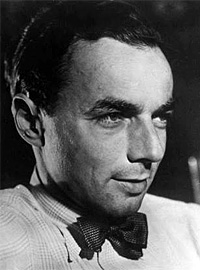 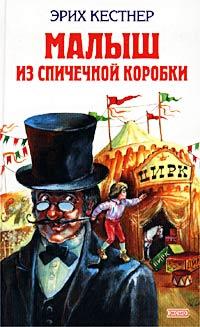 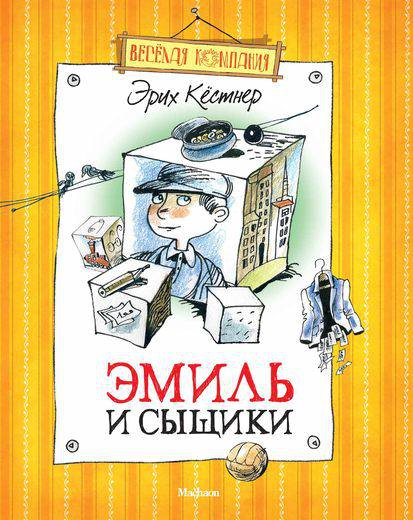 http://ru.wikipedia.org/wiki/%CA%E5%F1%F2%ED%E5%F0,_%DD%F0%E8%F5  Материал из Википедииhttp://www.allpoetryin.ru/germaniya/kestner-erih/biografiya#   Кестнер, Эрих (1899-1874) (Erich Kästner) биографияhttp://nsportal.ru/shkola/inostrannye-yazyki/nemetskii-yazyk/library/konspekt-uroka-po-nemeckomu-yazyku-v-6-klasse-po   Конспект урока по немецкому языку в 6 классе по теме «Das Leben und das Schaffen der deutschen Schriftsteller und Dichter des XX.Jahrhunderts: Erich Kästner»http://nsportal.ru/ap/literaturnoe-tvorchestvo/perevod-stihotvoreniya-eriha-kestnera   Перевод стихотворения Эриха Кестнераhttp://nsportal.ru/ap/ap/nauchno-tekhnicheskoe-tvorchestvo/sredstva-yumora-i-satiry-v-aspekte-ritmiko-garmonicheskogo    Средства юмора и сатиры в аспекте ритмико-гармонического анализа стихотворений Эриха Кестнера.http://my.mail.ru/video/mail/tarovik63/91/63.html#video=/mail/tarovik63/91/63  фильм «Проделки близнецов».http://www.intv.ru/view/?film_id=98544  фильм «Трое на снегу».